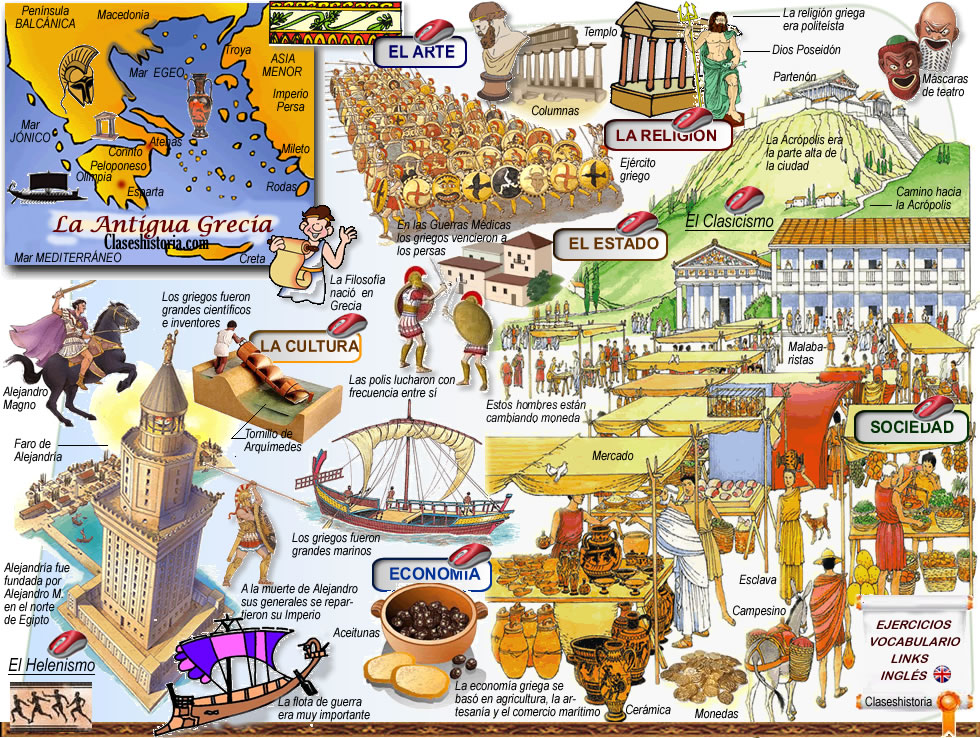 David alejandro rico esparzaMapa conceptual Actividad preliminar14 de septiembre del 2016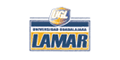 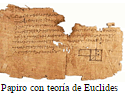 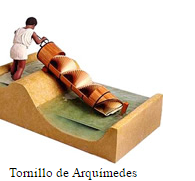 